Marketing/Sales MaterialsHow to find complete list of VEI Sales and Marketing ResourcesSign into VE PortalClick ‘Sales and Marketing’ tab on the left side of the screenExplore the ‘Tasks,’ ‘Reference Files’ and ‘Video’ tabsIdeation (Distinguish between the business idea that’s right for you and would work best rather than what doesn't?)List of industries that firms have chosen for their businesses: https://www.score.org/resource/choosing-business-idea-%E2%80%99s-right-you-4-important-questions-askhttps://portal.veinternational.org/fd/business-categories/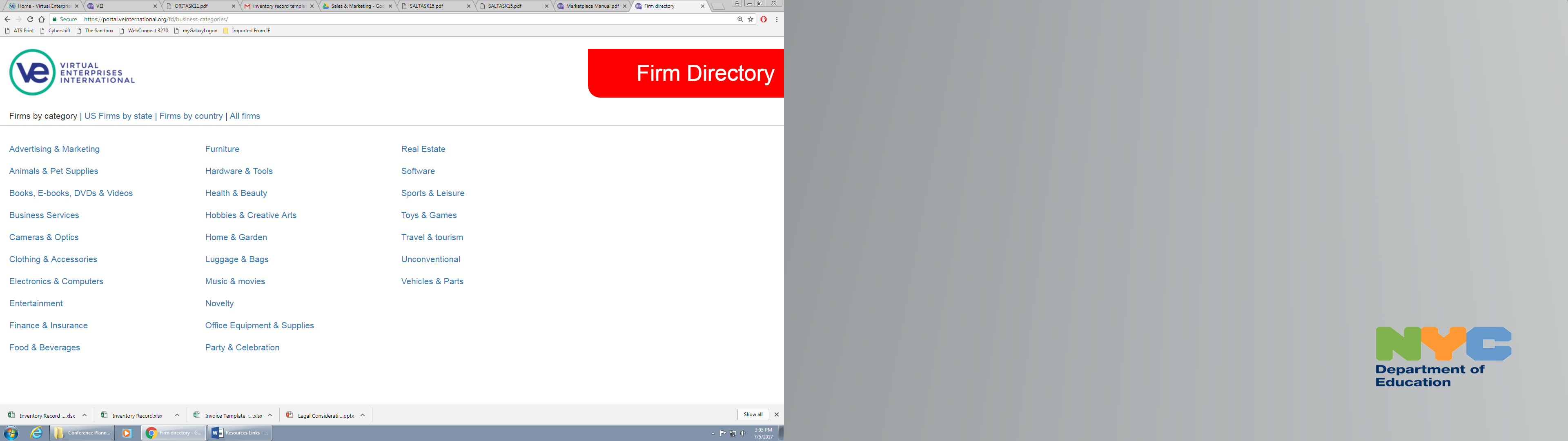 Discussing and setting up sales price, wholesale, inventory, shipping, tax, and profit marginSales Price - refer to pricing (one of the 5 P’s): http://resources.veinternational.org/sm/SALTASK4.pdfWholesale Marketplace User Manual: https://portal.veinternational.org/static/res/Marketplace%20Manual.pdf 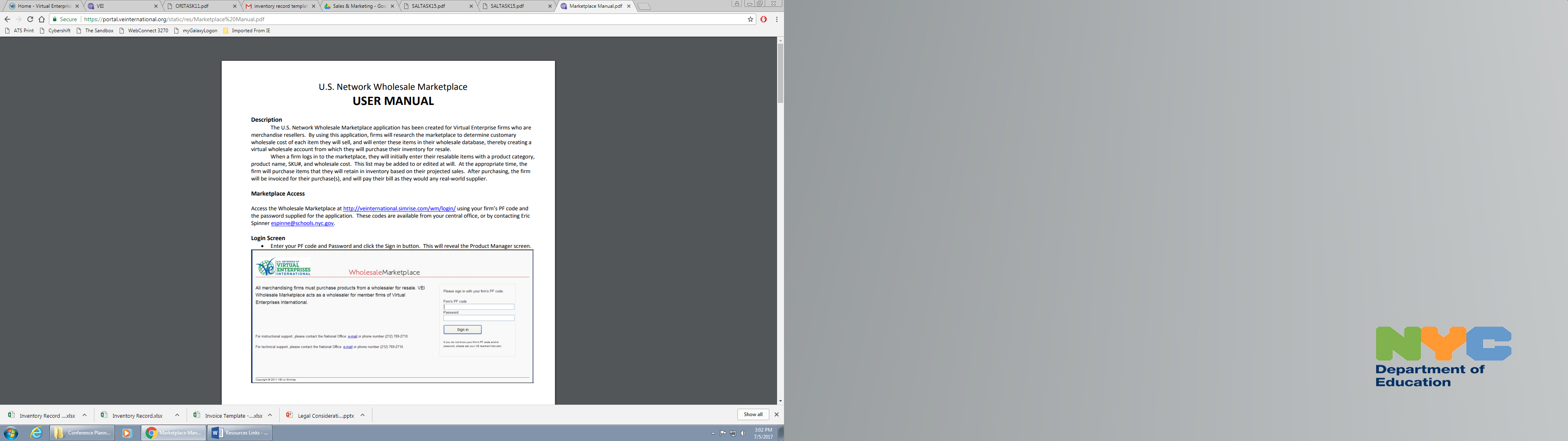 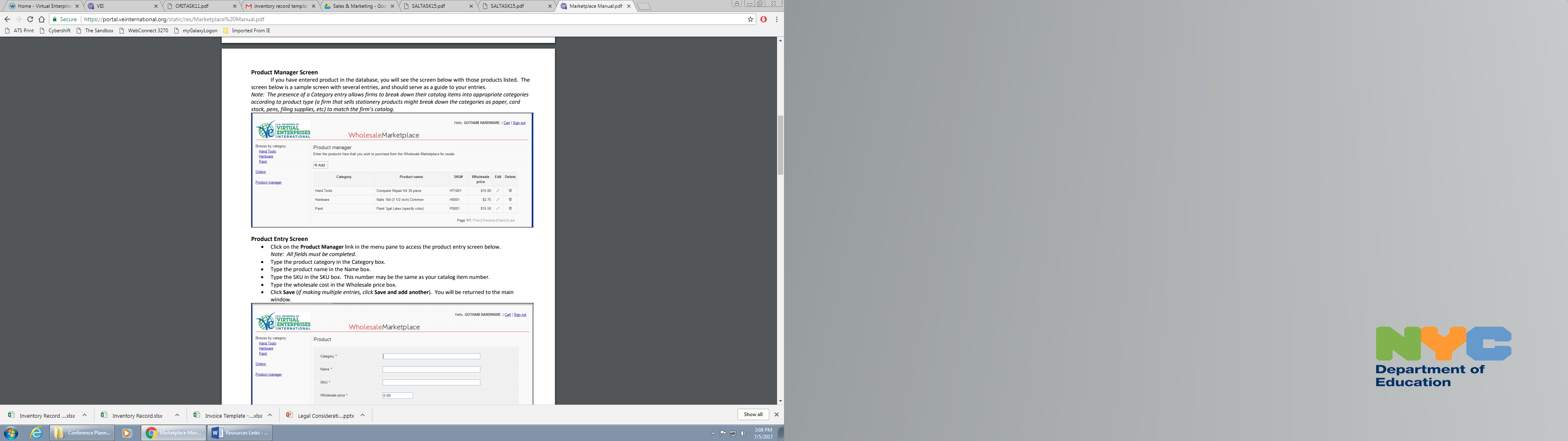 Maintaining inventory records and inventory report: C:\Users\admin\Desktop\Inventory Record Template.xlsxhttp://resources.veinternational.org/sm/SALTASK15.pdf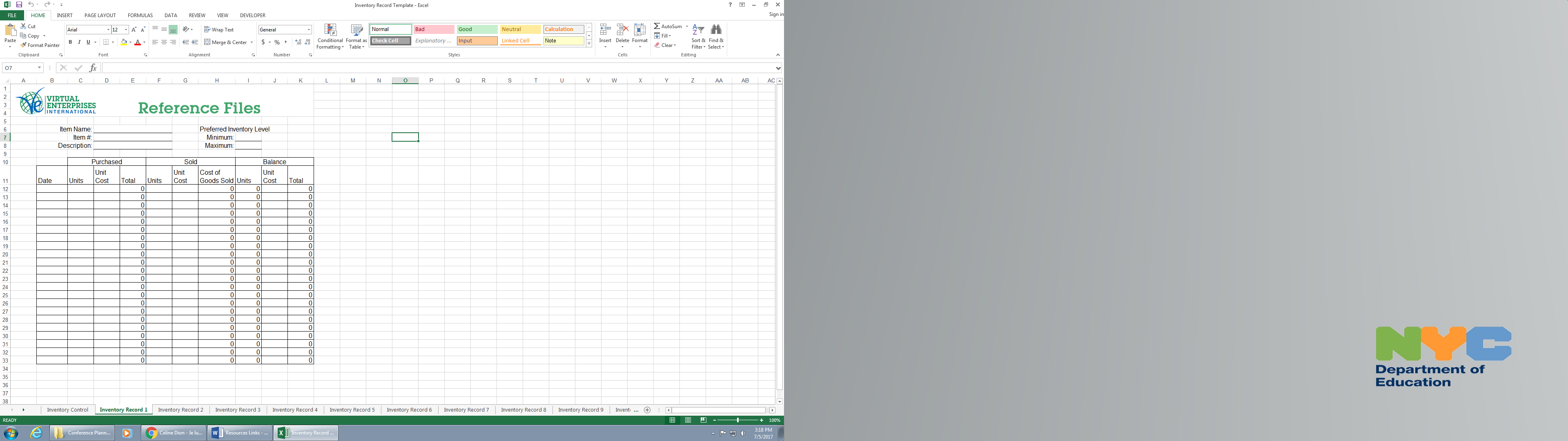 Creating a website, and what is needed for a successful websiteCommon website hosts:https://www.wix.com/https://www.weebly.com/https://wordpress.com/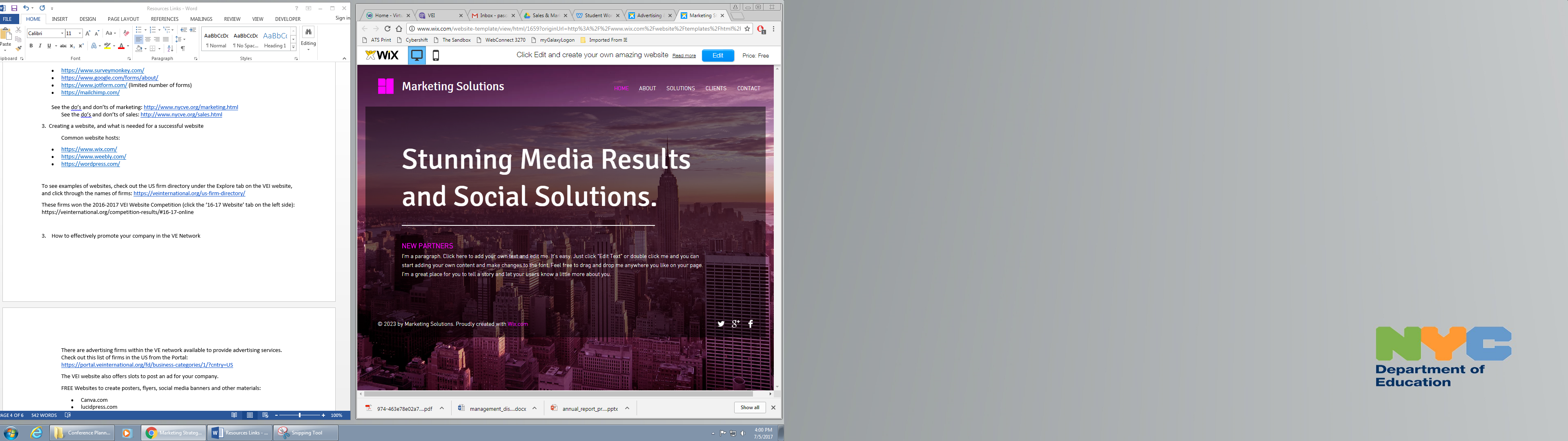 To see examples of websites, check out the US firm directory under the Explore tab on the VEI website, and click through the names of firms: https://veinternational.org/us-firm-directory/These firms won the 2016-2017 VEI Website Competition (click the ‘16-17 Website’ tab on the left side): https://veinternational.org/competition-results/#16-17-onlineIncorporating the buy button on your website and why it’s extremely recommendedBuy buttons and how to create them: https://portal.veinternational.org/storemanager/a937c46943474caab6d6135d5984df6e/documentation/How to effectively promote your company in the VE NetworkThere are advertising firms within the VE network available to provide advertising services. Check out this list of firms in the US from the Portal: https://portal.veinternational.org/fd/business-categories/1/?cntry=USThe VEI website also offers slots to post an ad for your company.FREE Websites to create posters, flyers, social media banners and other materials:https://www.canva.com/https://www.lucidpress.com/Developing a marketing plan and an advertising campaignIdentifying your target market or customer profile: http://resources.veinternational.org/sm/SALTASK5.pdfe.g. Avant-Garde Furnishings14-18 year olds, earning 25K-70K, and high school graduate with some college education, living in an urban area in the U.S (taken from their 2016-2017 annual report)Identifying the 5 P’s, or the Marketing Mix: http://resources.veinternational.org/sm/SALTASK4.pdfCreating a Marketing Plan: http://resources.veinternational.org/sm/SALTASK7.pdf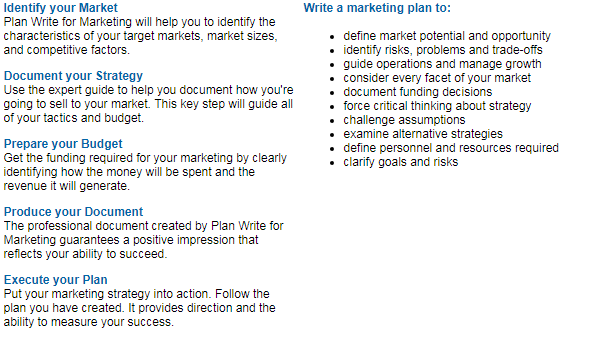 FREE Websites for market research (i.e. for creating and conducting surveys): https://www.surveymonkey.com/https://www.google.com/forms/about/https://www.jotform.com/ (limited number of forms)https://mailchimp.com/See the do’s and don’ts of marketing: http://www.nycve.org/marketing.htmlSee the do’s and don’ts of sales: http://www.nycve.org/sales.htmlCorporate Social Responsibility - How are your students giving back?Some VE firms affiliate themselves with real companies, for example, MEOW & Friends is affiliated with North Shore Animal League America, an animal shelter. MEOW acts as an adoption agency for them. They also provide free advertising for animal shelters.Methods of developing out of network salesAdapting Sales Resources for Foreign Markets: http://resources.veinternational.org/sm/SALTASK17.pdfNon-network business contracts: http://resources.veinternational.org/acc/out-of-network-business-contract-infomation.pdfhttp://www.nycve.org/uploads/8/9/4/6/89469972/out-of-network-business-contract-worksheet.xlsxAdvertising strategies based on events throughout the fiscal yearCreate special flyers, introduce seasonal products only available for a limited amount of time, or discounted items at certain times of the year, such as during Trade Shows, Christmas or Halloween.Trade Show Best Practices - sales pitches, funding, materials to prepareA good way to practice pitching a sale: http://resources.veinternational.org/sm/SALTASK10.pdfHelping students understand how to sell: http://resources.veinternational.org/sm/SALTASK9.pdfPreparing for the Trade Show video: http://veinternational.org/webinars-tutorials/preparing-trade-show/ Compare sales forecast with actual - best strategy if it’s not what was expectedSales Forecast Template: http://resources.veinternational.org/sm/Sales%20Forecast%20Template.xlsx Public Relations - Promotion video/posters for course registrationFREE Websites to create posters, flyers, social media banners and other materials:https://www.canva.com/https://www.lucidpress.com/